SCHEDA PER LA VALUTAZIONE DEI TITOLI FINALIZZATA ALLA COMPILAZIONE DELLAA.S. 2024/2025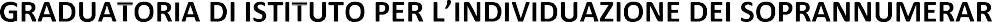 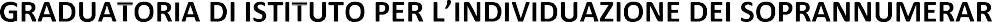 PERSONALE DOCENTEAL DIRIGENTE SCOLASTICO              DELL'I.C. “Leonardo da Vinci”               84062 Olevano s/T -SAIl/La sottoscritto/a 						 nato/a a			prov.		il	 residente in	_					 docente		 scuola Primaria  scuola Secondaria di I Grado , su posto comune  sostegno , classe di concorso			, in servizio presso codesto Istituto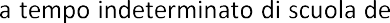 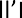 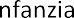 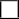 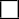 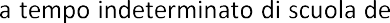 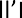 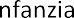  	 	 ,      	/_	, con decorrenza giuridica dal			_ e decorrenza economica dal _			ai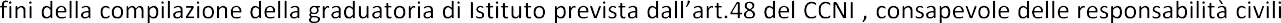 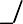 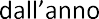 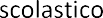 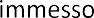 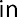 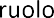 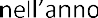 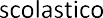 e penali cui va incontro in caso di dichiarazione non corrispondente al vero, ai sensi del D.P.R. 28.12.2000, n. 445 (Testo unico delle disposizioni legislative e regolamentari in materia di documentazione amministrativa) e successive modifiche ed integrazioni, DICHIARA di aver diritto al seguente punteggio:ANZIANITÀ DI SERVIZIOESIGENZE DI FAMIGLIAIII TITOLI GENERALI: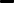 Si allega:Olevano s/T, _		In fede _	_TIPO DI SERVIZIOPuntiAnniTotale puntiRiservato al D.S.A) Per ogni anno di servizio comunque prestato, successivamente alla decorrenza giuridica della nomina, nel ruolo di appartenenza (1)6A1) Per ogni anno di servizio effettivamente prestato (2) dopo la nomina nel ruolo di appartenenza (1) in scuole o istituti situati nelle piccole isole (3) in aggiunta al punteggio di cui al punto A)6B) Per ogni anno di servizio preruolo o di altro servizio di ruolo riconosciuto o riconoscibile ai fini della carriera o per ogni anno di servizio preruolo o di altro servizio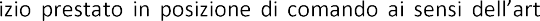 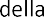 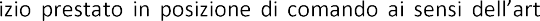 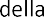 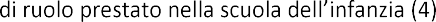 3B1) Valido solo per la scuola secondaria di II grado ed artisticaPer ogni anno di servlegge 603/66 nella scuola secondaria di II grado successivamente alla nomina in ruolo nella scuola secondaria di I grado in aggiunta al punteggio di cui al punto B)3B2) Per ogni anno di servizio preruolo o di altro servizio di ruolo riconosciuto o riconoscibile ai fini della carriera o per ogni anno di servizio preruolo o di altro servizio effettivamente prestato (2) in scuole o istituti situati nelle piccole isole (3) e (4) in aggiunta al punteggio di cui al punto B) e B1)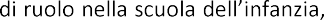 3B3) Valido solo per la scuola primariaPer ogni anno di servizio di ruolo effettivamente 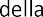 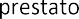 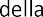 scolastico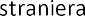 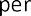 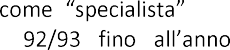 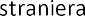 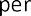 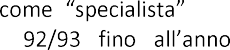 scolastico 97/98 (in aggiunta al punteggio di cui alle lettere B) e B2) rispettivamente: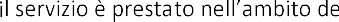 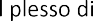 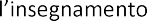 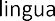 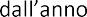 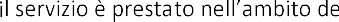 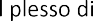 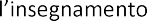 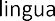 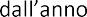 titolarità...............................................se il servizio è prestato fuori del plesso di titolarità.........................................................0,51Per ogni anno di servizio di ruolo prestato, senza soluzione di continuità, nella scuola di attuale titolarità (5) (in aggiunta a quello previsto dalle lettere A), A1), B), B1), B2), B3)entro il quinquennio........................................................................................................oltre il quinquennio.........................................................................................................23C1) Per la sola scuola primariaPer il servizio di ruolo effettivamente prestato per un triennio senza soluzione di continuità, a	7/98, comedella lingua straniera (in aggiunta a quello previsto dalle lettere A), A1), B), B2), B3), C) .........................................................................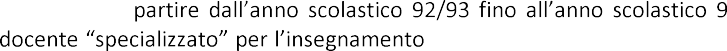 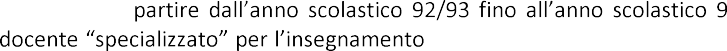 Per il servizio di ruolo effettivamente prestato per un solo triennio senza soluzione di continuità,	come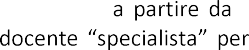 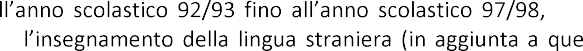 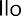 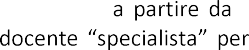 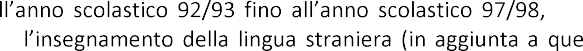 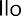 previsto dalle lettere A), A1), B), B2), B3), C) ....................................................................1,53D)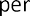 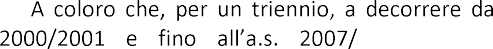 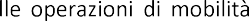 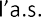 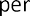 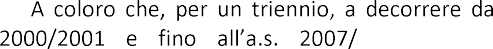 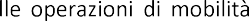 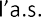 2008 non abbiano presentato domanda di trasferimento provinciale o passaggio provinciale, o pur avendo presentato domanda, è riconosciuto, per il predetto triennio, una tantum, un punteggio aggiuntivo di punti 10 (5 ter)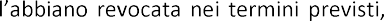 10TOTALE PUNTEGGIO ANZIANITÀ DI SERVIZIOTIPO DI ESIGENZAPuntiUnitàTotale puntiRiservato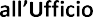 A) Per ricongiungimento al coniuge ovvero, nel caso di docenti senza coniuge o separati giudizialmente con atto omologato dal tribunale, per ricongiungimento ai genitori o ai figli (7)6B) Per ogni figlio di età inferiore a sei anni (8)4C) Per ogni figlio di età superiore a sei anni ma che non abbia superato il diciottesimo anno di età, (8) ovvero per ogni figlio maggiorenne che risulti totalmente inabile o permanentemente inabile a proficuo lavoro3D) 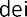 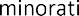 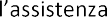 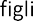 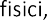 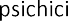 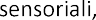 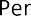 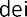 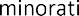 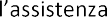 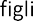 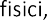 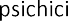 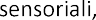 tossicodipendenti, ovvero del coniuge o del genitore totalmente e permanentemente inabili al lavoro che possono essere assistiti soltanto nel comune richiesto (9)6TOTALE PUNTI TITOLI GENERALITIPO DI TITOLOPuntiUnitàTotale puntiRiservato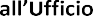 A) Per il superamento di un pubblico concorso ordinario per esami e titoli, per  al ruolo di appartenenza (1) al momento della presentazione della domanda o ai ruoli di livello pari o superiore a quello di appartenenza (10)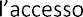 12B) Per ogni diploma di specializzazione conseguita in corsi post universitari-laurea prevista dagli statuti ovvero dal D.P.R. N. 162/82, ovvero dalla legge n. 341/90 (artt. 4, 6, 8) attivati dalle università statali o libere ovvero da istituti universitari statali o pareggiati (11), ivi compresi gli istituti di educazione fisica statali o pareggiati,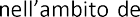 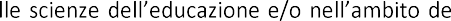 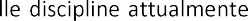 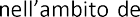 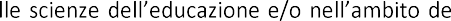 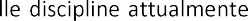 insegnate dal docente- ....................................................................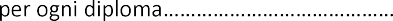 (è valutabile un solo diploma, per lo stesso o gli stessi anni accademici o di corso)5C) Per ogni diploma universitario (diploma accademico di primo livello, laurea di primo livello o breve o diploma Istituto Superiore di Ed. Fisica (ISEF) conseguito oltre al titolo di studio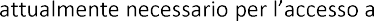 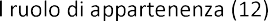 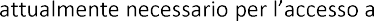 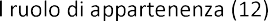 3D) Per ogni corso di perfezionamento di durata non inferiore ad un anno (13), previsto dagli statuti ovvero dal D.P.R. N. 162/82, ovvero dalla legge n. 341/90 (artt. 4, 6, 8,) ovvero dal Decreto 509/99, nonché per ogni master di 1° e 2°livello attivato dalle università statali o libere ovvero da istituti universitari statali o pareggiati (11), ivi compresi gli istituti di educazione	delle scienze (14)- per ogni corso ...................................................................................................................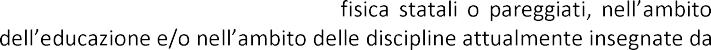 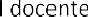 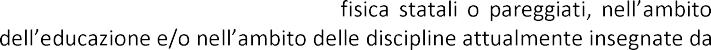 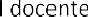 (è valutabile un solo corso, per lo stesso o gli stessi anni accademici)1E) Per ogni diploma di laurea con corso di durata almeno quadriennale, di Accademia di Belle Arti, di Conservatorio di musica, di Istituto Superiore di Educazione Fisica, conseguito oltre al t     appartenenza (12)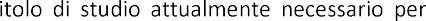 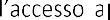 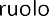 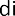 5F) Per il conseguimento del titolo di «dottorato di ricerca» (si valuta un solo titolo)5G) Per la sola scuola primariaPer la frequenza del corso di aggiornamento formazione linguistica e glottodidattica compreso nei piani attuati dal ministero, con la collaborazione degli Uffici scolastici territoriali competenti, delle istituzioni scolastiche, degli istituti di ricerca (ex IRRSAE-IRRE, CEDE, BDP oggi, rispetti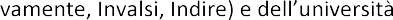 1CLIL di Corso di Perfezionamento per  di una disciplina non linguistica in lingua straniera di cui al Decreto Direttoriale n. 6 del 16 aprile 2012 rilasciato da strutture universitarie in p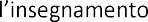 30 settembre 2011.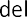 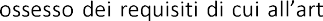 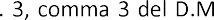 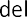 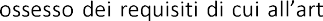 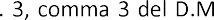 NB: il certificato viene rilasciato solo a chiè in possesso di certificazione di Livello C1 del QCER (art 4 comma 2)ha frequentato il corso metodologicosostenuto la prova finale.1L) CLIL per i docenti NON in possesso di Certificazione di livello C1, ma che avendo svolto la parte metodologica presso le strutture universitarie, sono in possesso di un ATTESTATO di frequenza al corso di perfezionamento.NB: in questo caso il docente ha una competenza linguistica B2 NON certificata, ma ha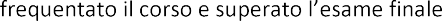 0,5N.B. i titoli relativi a B), C), D), E), F), G), H), I), L) anche cumulabili tra di loro, sono valutati sino ad un massimo di punti 10.10TOTALE PUNTI TITOLI GENERALITOTALE PUNTEGGIO